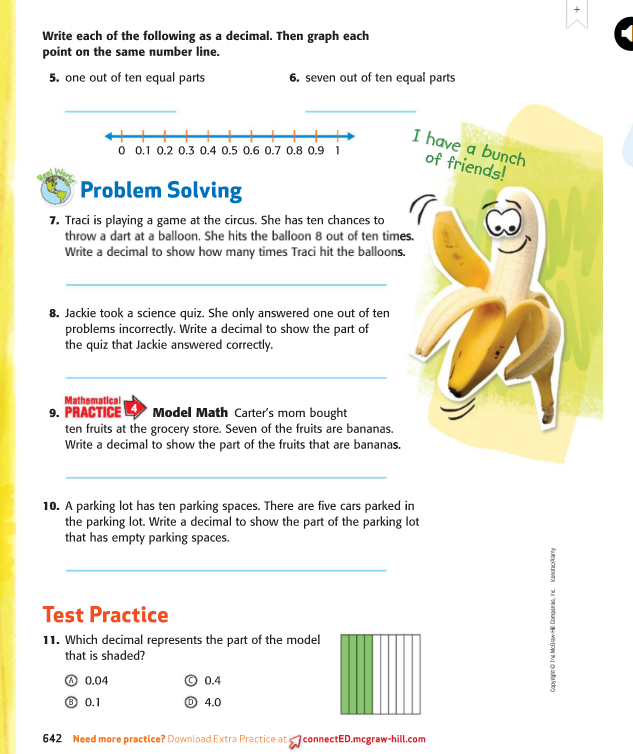 5)When talking decimals let us think money. So there are 10 dimes in a dollar. That is represented as .106)  7   = .70     10On the number line you see  0.1   0.2   0.3Same as                               0.10   0.20    0.30Same as                                  .10    .20     .307) If she has 10 chances that is the denominator.  She hits 8 out of 10     So that is 8 or 0.8 same as .8 same as 0.80                      108) There are 10 problems. She answered 1 incorrectly, so she answered 9 correctly. She answered 9 or .9 same as 0.9 same as 0.90                          109)   answer .7010) .50 are empty 11)    C         